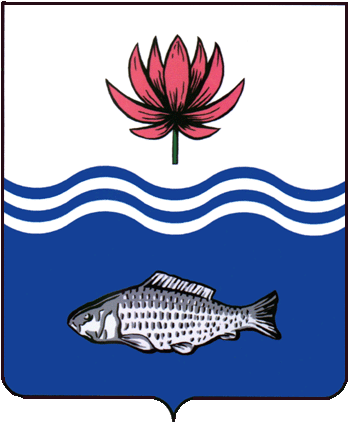 АДМИНИСТРАЦИЯ МО "ВОЛОДАРСКИЙ РАЙОН"АСТРАХАНСКОЙ ОБЛАСТИПОСТАНОВЛЕНИЕО лимитах потребления энергетическихресурсов для организаций – получателейсредств бюджета МО «Володарский район»на 2021 годВ соответствии с подпунктом 1 пункта 1 статьи 15 Федерального закона от 06 октября 2003 года № 131 - ФЗ «Об общих принципах организации местного самоуправления в Российской Федерации», в целях стимулирования ресурсосбережения поставщиками и потребителями коммунальных услуг организациями - получателями средств бюджета МО «Володарский район», администрация МО «Володарский район»ПОСТАНОВЛЯЕТ:1.Установить лимиты потребления холодной воды, электроэнергии, газа, тепловой энергии, дров, угля, а также лимиты на пользование телефонной связью и интернетом, водоотведение, откачку сточных вод, вывоз твердых коммунальных отходов (далее - коммунальных услуг) для организаций - получателей средств бюджета МО «Володарский район» на 2021 год (Приложение № 1-11).2.Утвердить форму ежемесячного отчета по использованию лимитов коммунальных услуг организациями – получателями средств бюджета МО «Володарский район» на 2021 год (приложение № 12).3.Руководителям организаций – получателей средств бюджета                       МО «Володарский район»:3.1.Обеспечить потребление коммунальных услуг строго в пределах выделенных лимитов. 3.2.Не допускать превышение установленных лимитов потребления и образование кредиторской задолженности более 3 месяцев за потребленные коммунальные ресурсы.3.3.Ежемесячно, до 5 числа месяца представлять в отдел экономического развития и инвестиционной политики финансово – экономического управления администрации МО «Володарский район» отчеты об объемах потребления коммунальных услуг в натуральном выражении в соответствии с приложением № 12.4.Сектору информационных технологий организационного отдела администрации МО «Володарский район» (Поддубнов) разместить настоящее постановление на официальном сайте администрации МО «Володарский район».5.Главному редактору МАУ «Редакция газеты «Заря Каспия» (Шарова) опубликовать настоящее постановление в районной газете «Заря Каспия».6.Настоящее постановление вступает в силу со дня его опубликования.7.Контроль за исполнением настоящего постановления возложить и.о. первого заместителя главы администрации МО «Володарский район» Курьянова Д.В.Глава администрации						       Х.Г. ИсмухановПриложение № 1 к постановлению администрацииМО «Володарский район» от 11.01.2021 г. № 2Верно:Приложение № 2 к постановлению администрацииМО «Володарский район» от 11.01.2021 г. № 2Приложение № 3 к постановлению администрацииМО «Володарский район» от 11.01.2021 г. № 2План потребления газа по МО «Володарский район»на 2021 год, тыс.м3Верно:Приложение № 4 к постановлению администрацииМО «Володарский район» от 11.01.2021 г. № 2План потребления бюджетополучателями угля (отопление) на 2021 год, тВерно:Приложение № 5 к постановлению администрацииМО «Володарский район» от 11.01.2021 г. № 2План потребления бюджетополучателями дров (отопление) на 2021 год, м3Верно:Приложение № 6 к постановлению администрацииМО «Володарский район» от 11.01.2021 г. № 2План вывоза ТКО бюджетополучателями МО «Володарский район»  на 2021 год, м3Верно:Приложение № 7 к постановлению администрацииМО «Володарский район» от 11.01.2021 г. № 2План потребления тепловой энергии бюджетополучателями МО «Володарский район»  на 2021 год, ГккалВерно:Приложение № 8 к постановлению администрацииМО «Володарский район» от 11.01.2021 г. № 2План пользования телефонной связью бюджетополучателями МО «Володарский район»  на 2021 год, тыс.рублейПриложение № 9 к постановлению администрацииМО «Володарский район» от 11.01.2021 г. № 2План пользования интернетом бюджетополучателями МО «Володарский район»  на 2021 год, тыс.рублейВерно:Приложение № 10 к постановлению администрацииМО «Володарский район» от 11.01.2021 г. № 2План по водоотведению бюджетополучателямиМО «Володарский район» на 2021 год, м3Верно:Приложение № 11 к постановлению администрацииМО «Володарский район» от 11.01.2021 г. № 2План по откачке сточных вод бюджетополучателями МО «Володарский район» на 2021 год, м3Верно:Приложение № 12 к постановлению администрацииМО «Володарский район» от 11.01.2021 г. № 2Отчет по использованию лимитов коммунальных услугВерно:от 11.01.2021 г.N 2План потребления воды бюджетополучателями МО "Володарский район"                                                                                                                                         на 2021 год, м3План потребления воды бюджетополучателями МО "Володарский район"                                                                                                                                         на 2021 год, м3План потребления воды бюджетополучателями МО "Володарский район"                                                                                                                                         на 2021 год, м3План потребления воды бюджетополучателями МО "Володарский район"                                                                                                                                         на 2021 год, м3План потребления воды бюджетополучателями МО "Володарский район"                                                                                                                                         на 2021 год, м3План потребления воды бюджетополучателями МО "Володарский район"                                                                                                                                         на 2021 год, м3План потребления воды бюджетополучателями МО "Володарский район"                                                                                                                                         на 2021 год, м3План потребления воды бюджетополучателями МО "Володарский район"                                                                                                                                         на 2021 год, м3План потребления воды бюджетополучателями МО "Володарский район"                                                                                                                                         на 2021 год, м3План потребления воды бюджетополучателями МО "Володарский район"                                                                                                                                         на 2021 год, м3План потребления воды бюджетополучателями МО "Володарский район"                                                                                                                                         на 2021 год, м3План потребления воды бюджетополучателями МО "Володарский район"                                                                                                                                         на 2021 год, м3План потребления воды бюджетополучателями МО "Володарский район"                                                                                                                                         на 2021 год, м3План потребления воды бюджетополучателями МО "Володарский район"                                                                                                                                         на 2021 год, м3№ п/пНаименование учрежденияЯнварьФевральМартАпрельМайИюньИюльАвгустСентябрьОктябрьНоябрьДекабрьИтого1Администрация МО "Володарский район"135,00135,00135,00135,00300,00370,00370,00337,00335,00300,00205,00120,002877,002Комитет по физической культуре и спорту администрации МО "Володарский район"6,006,004,0017,00100,00100,00100,00100,0080,0050,0020,0010,00593,003МБОУ "Алтынжарская СОШ"125,00125,00145,00230,00250,00250,00300,00300,00280,00160,00140,00140,002445,004МБОУ "Володарская СОШ №1"100,00110,00120,00130,00130,00130,00150,00150,00130,00130,00110,00110,001500,005МБОУ "Володарская СОШ №2"102,00112,00112,00112,00122,00197,00197,00142,00137,00117,00117,00117,001584,006МБОУ "Зеленгинская СОШ"220,00230,00280,00300,00320,00350,00350,00350,00320,00280,00230,00230,003460,007МБОУ "Козловская СОШ" (здание школы)70,0070,00160,00160,00650,00770,00770,00770,00650,00160,00160,0070,004460,008МБОУ "Козловская СОШ" (здание детского сада)120,00120,00150,00150,00150,00150,00150,00150,00150,00150,00120,00120,001680,009МБОУ "Марфинская СОШ"50,0050,0050,0050,0070,0070,00160,00160,00120,00100,0070,0050,001000,0010МБОУ "Мултановская СОШ"40,0040,0040,0050,0050,00150,00150,00150,00150,0050,0040,0040,00950,0011МБОУ "Новинская СОШ"100,00100,00120,00170,00180,00180,00180,00180,00170,00120,00100,00100,001700,0012МБОУ "Сизобугорская СОШ"120,00120,00120,00120,00120,00120,00120,00120,00120,00120,00120,00120,001440,0013МБОУ "Тишковская СОШ"50,0050,0050,0050,0050,0070,0080,0080,0070,0050,0050,0050,00700,0014МБОУ "Тумакская СОШ"180,00190,00190,00190,00280,00280,00360,00390,00280,00190,00180,00180,002890,0015МБОУ "Цветновская СОШ"310,00320,00320,00360,00540,00608,00825,00828,00530,00370,00330,00330,005671,0016МБОУ ДОД ДШИ Володарского района5,006,007,007,008,0010,0010,0010,0010,008,008,008,0097,0017МБОУ ДОУ "Берёзка" п. Володарский 550,00550,00550,00800,00900,00900,001100,001100,00950,00500,00550,00550,009000,0018МБОУ ДОУ "Ивушка" с. Марфино55,0040,0045,0070,0070,0090,0098,0080,0080,0070,00105,0070,00873,0019МБУ "Районный центр культуры"45,0045,0045,0045,0079,0081,0081,0079,0043,0035,0031,0031,00640,0020МБУК "ЦБС" (библиотека)10,0010,0010,0010,0012,0012,0012,0012,0012,0010,0010,0010,00130,0021МКОУ "Новорычанская ООШ"90,0090,0090,0090,0080,0080,0080,0080,0080,0090,0090,0090,001030,0022МКОУ ДОД "Дом детского творчества" с. Марфино2,002,004,004,006,0016,0016,0016,006,004,002,002,0080,0023МОУДОД "Детско-юношеская спортивная школа" п. Володарский10,0010,0010,0010,0027,0028,0028,0027,009,005,003,003,00170,0024Спортивный и физкультурно-оздоровительный центр "Олимп"20,0020,0020,0020,0070,0075,0090,00100,0080,0015,0020,0020,00550,0025МКОУ "Болдыревская ООШ"20,0025,0025,0025,0025,0025,0030,0030,0030,0025,0025,0020,00305,0026МКОУ "Винновская ООШ"117,00117,00117,0090,0090,0090,00110,00130,00130,00117,00117,00117,001342,0027МКОУ "Костюбинская ООШ"8,008,008,008,008,008,008,008,008,008,008,008,0096,0028МКОУ "Маковская ООШ"20,0020,0025,0030,0040,0040,0040,0035,0035,0025,0020,0020,00350,0029МКОУ "Новокрасинская ООШ"5,005,005,008,0012,0017,0017,0017,0012,005,005,005,00113,0030МКОУ "Султановская ООШ"25,0025,0025,0035,0040,0040,0040,0040,0040,0035,0030,0030,00405,00Всего по учреждениям2710,002751,002982,003476,004779,005307,006022,005971,005047,003299,003016,002771,0048131,00План потребления электроэнергии бюджетополучателями МО "Володарский район"                                                                                                                                         на 2021 год, тыс. кВт/чПлан потребления электроэнергии бюджетополучателями МО "Володарский район"                                                                                                                                         на 2021 год, тыс. кВт/чПлан потребления электроэнергии бюджетополучателями МО "Володарский район"                                                                                                                                         на 2021 год, тыс. кВт/чПлан потребления электроэнергии бюджетополучателями МО "Володарский район"                                                                                                                                         на 2021 год, тыс. кВт/чПлан потребления электроэнергии бюджетополучателями МО "Володарский район"                                                                                                                                         на 2021 год, тыс. кВт/чПлан потребления электроэнергии бюджетополучателями МО "Володарский район"                                                                                                                                         на 2021 год, тыс. кВт/чПлан потребления электроэнергии бюджетополучателями МО "Володарский район"                                                                                                                                         на 2021 год, тыс. кВт/чПлан потребления электроэнергии бюджетополучателями МО "Володарский район"                                                                                                                                         на 2021 год, тыс. кВт/чПлан потребления электроэнергии бюджетополучателями МО "Володарский район"                                                                                                                                         на 2021 год, тыс. кВт/чПлан потребления электроэнергии бюджетополучателями МО "Володарский район"                                                                                                                                         на 2021 год, тыс. кВт/чПлан потребления электроэнергии бюджетополучателями МО "Володарский район"                                                                                                                                         на 2021 год, тыс. кВт/чПлан потребления электроэнергии бюджетополучателями МО "Володарский район"                                                                                                                                         на 2021 год, тыс. кВт/чПлан потребления электроэнергии бюджетополучателями МО "Володарский район"                                                                                                                                         на 2021 год, тыс. кВт/чПлан потребления электроэнергии бюджетополучателями МО "Володарский район"                                                                                                                                         на 2021 год, тыс. кВт/ч№ п/пНаименование учрежденияянварьфевральмартапрельмайиюньиюльавгустсентябрьоктябрьноябрьдекабрьИТОГО № п/пНаименование учрежденияянварьфевральмартапрельмайиюньиюльавгустсентябрьоктябрьноябрьдекабрьИТОГО 1Администрация МО "Володарский район"5,905,005,104,904,504,004,505,204,325,405,404,9059,122Комитет по физической культуре и спорту администрации МО "Володарский район"2,002,001,500,500,300,200,200,200,501,002,302,3013,003МБОУ "Алтынжарская СОШ" (Камарданская НОШ)32,0032,0020,0012,004,004,004,004,0012,0020,0032,0032,00208,004МБОУ "Володарская СОШ №1"3,503,502,803,232,941,973,142,063,563,503,503,5037,205МБОУ "Володарская СОШ №2"13,0014,0012,008,003,005,003,002,508,0012,0013,0013,00106,506МБОУ "Зеленгинская СОШ"9,209,408,856,004,706,206,204,405,207,0810,3011,4088,937МБОУ "Козловская СОШ"21,0021,0021,0018,0015,007,006,004,007,0010,0017,0021,00168,008МБОУ "Марфинская СОШ" 8,007,005,504,002,502,501,001,002,003,507,008,0052,009МБОУ "Мултановская СОШ"10,0012,009,008,003,503,003,003,003,508,0010,0012,0085,0010МБОУ "Сизобугорская СОШ" 12,0013,0013,007,006,003,002,003,005,0013,0013,0013,00103,0011МБОУ "Тишковская СОШ"119,00115,0085,0031,503,502,802,102,303,7030,1068,00107,00570,0012МБОУ "Тумакская СОШ" 6,006,005,004,004,004,004,004,004,006,006,007,0060,0013МБОУ "Цветновская СОШ"35,4227,5428,6418,559,7011,627,738,9114,0923,6329,3031,80246,9314МБОУ ДОД "ДШИ"12,6312,2010,644,050,750,701,141,000,823,607,8011,6066,9315МБОУ ДОУ "Берёзка" п. Володарский 32,0032,0029,0024,0020,0022,0020,0020,0022,0024,0030,0031,00306,0016МБОУ ДОУ "Ивушка" с. Марфино 2,902,873,306,723,222,462,782,393,6811,703,803,7049,5217МБУ "Районный центр культуры"5,004,504,403,403,203,803,803,804,004,005,307,0052,2018МБУК "ЦБС" (библиотека)2,492,182,171,851,652,573,522,962,112,802,402,4329,1319МКОУ "Болдыревская ООШ"1,511,411,281,150,980,650,750,870,861,001,081,1012,6420МКОУ "Винновская ООШ"2,212,102,001,901,321,751,400,971,451,802,635,5025,0321МКОУ "Калининская СОШ"5,005,004,002,801,801,801,501,502,002,804,005,0037,2022МКОУ "Костюбинская ООШ"10,008,007,004,001,501,501,501,501,504,007,0010,0057,5023МКОУ "Лебяжинская ООШ"1,001,001,000,800,700,600,600,700,700,901,001,0010,0024МКОУ "Маковская ООШ"2,212,381,901,261,621,701,321,481,341,602,102,8021,7125МКОУ "Новокрасинская ООШ"5,975,104,231,830,620,750,230,350,602,304,204,1030,2826МКОУ "Новорычанская ООШ"4,004,004,003,503,002,002,002,003,003,504,004,0039,0027МКОУ "Султановская ООШ"2,202,201,501,000,500,500,500,500,501,502,202,2015,3028МКОУ "Тюринская ООШ"1,781,781,781,781,781,781,781,781,781,781,781,7821,3629МКОУ "Яблонская ООШ" 1,401,301,301,201,001,001,400,701,001,502,501,7016,0030МКОУ ДОД "Дом детского творчества" с. Марфино1,001,001,001,000,500,500,500,500,501,001,001,5010,0031МКУ Управление ЖКХ30,0030,0030,0030,0030,0030,0030,0030,0030,0030,0030,0030,00360,0032МБОУ "Новинская СОШ"6,006,006,005,004,003,002,003,004,004,006,007,0056,0033МОУ ДОД Детско-юношеская спортивная школа п. Володарский13,009,005,003,000,300,304,204,200,303,7011,0013,0067,0034Спортивный и физкультурно-оздоровительный центр "Олимп" 1,301,301,301,000,802,002,201,201,200,801,201,5015,80Всего по учреждениям420,62402,76340,19226,92142,88136,65129,99125,97156,21251,49347,79414,813096,28Верно:№ п/пНаименование учрежденияЯнварьФевральМартАпрельОктябрьНоябрьДекабрьИтого1Дк с. Тюрино0,400,400,300,300,300,300,402,402Д/с с. Алтынжар3,503,703,701,801,803,703,7021,903Школа с.Алтынжар8,308,508,504,304,308,508,5050,904Школа с. Большой Могой18,0018,0013,922,872,8713,9213,9283,505Школа п. Винный14,5014,5011,005,005,0011,0011,0072,006Школа и реабилитационный центр  с. Зеленга21,6022,6021,608,009,0021,6021,60126,007Больница и детский сад с. Зеленга21,6022,6021,608,009,0021,6021,60126,008Школа 1 с. Калинино5,505,745,503,503,505,505,5034,749Школа 2 с. Калинино4,605,104,102,612,614,104,6027,7210Школа с. Козлово150,00100,00100,0025,0025,00100,00100,00600,0011Реабилитационный центр с. Козлово3,403,703,302,902,903,303,3022,8012Школа с. Крутое6,567,106,583,803,806,586,5841,0013Школа с. Маково6,007,505,002,052,055,007,5035,1014Школа с. Марфино12,0013,0012,006,006,0011,0012,0072,0015Больница и детский сад с. Марфино12,3012,3011,4010,2010,2012,3012,3081,0016Школа с. Мултаново7,506,906,503,503,506,007,5041,4017Школа с. Новинка11,6011,6010,604,604,6010,0011,0064,0018Дк с. Новинка15,7015,7013,708,708,7013,7012,9089,1019Школа с. Новокрасное4,004,003,002,002,003,003,5021,5020Школа с. Н.Рычан4,004,003,001,801,803,004,0021,6021Школа с. С.Бугор20,0020,0017,007,007,0017,0020,00108,0022Школа с. Сорочье6,206,805,503,503,505,506,8037,8023Школа с. Султановка4,005,303,201,541,553,904,0023,4924Школа и детский сад с. Тумак35,6035,6035,5016,0016,0035,5022,00196,2025Больница и реабилитационный центр с. Тумак36,5036,5235,5025,5025,5032,5035,50227,5226Школа и больница с. Цветное16,0019,0016,009,509,5019,0019,00108,0027Школа с. Яблонка4,504,503,001,501,503,503,5022,0028Дом детского творчества с. Марфино3,803,803,001,701,703,003,8020,8029ДК и с/к "Олимп" п. Володарский6,607,505,004,004,005,006,6038,7030Школа с. Разбугорье0,300,300,300,150,150,300,301,8031Школа с. Ямное2,002,001,401,001,001,202,0010,6032Камарданская НОШ1,501,701,501,001,001,501,509,7033Музыкальная школа Тумак0,350,400,300,100,100,300,401,9534МБУК "ЦБС"2,52,41,91,451,152,12,413,9035МБУ "РЦК"5,54,73,62,63,14,75,529,70Всего по учреждениям476,41437,46398,00183,47185,68399,10404,702484,82№ п/пНаименование учрежденияянварьфевральмартапрельоктябрьноябрьдекабрьИТОГО1МБОУ "Алтынжарская СОШ им. Курмангазы для школы с. Казенный Бугор1,001,000,500,350,500,500,754,602МКОУ «Лебяжинская ООШ»3,004,002,502,001,503,003,0019,00Всего по учреждениям4,005,003,002,352,003,503,7523,60№ п/пНаименование учрежденияянварьфевральмартапрельоктябрьноябрьдекабрьИТОГО1МБОУ "Алтынжарская СОШ им. Курмангазы для школы с. Казенный Бугор443212,53,5202 МКОУ «Лебяжинская ООШ»5,75,74,33,3344303МКОУ «Тюринская ООШ»7875577465МБОУ Новинская СОШ с.Коровье1,51,5111118Всего по учреждениям18,2019,2015,3011,3010,0014,5015,50104,00№ п/пНаименование учрежденияЯнварьФевральМартАпрельМайИюньИюльАвгустСентябрьОктябрьНоябрьДекабрьИтого1МБОУ "Алтынжарская СОШ" (Камарданская НОШ)9,759,759,759,759,759,759,759,759,759,759,759,75117,002МКОУ "Болдыревская ООШ"1,51,51,51,51,51,51,51,51,51,51,51,518,003МКОУ "Винновская ООШ"11111111111112,004МБОУ "Володарская СОШ №1"999999999999108,005МБОУ "Володарская СОШ №2"8,258,258,258,258,258,258,258,258,258,258,258,2599,006МБОУ "Зеленгинская СОШ"66666666666672,007МКОУ "Калининская СОШ"1,51,51,51,51,51,51,51,51,51,51,51,518,008МБОУ "Козловская СОШ"66666666666672,009МКОУ "Костюбинская ООШ"1,51,51,51,51,51,51,51,51,51,51,51,518,0010МКОУ "Лебяжинская ООШ"0,750,750,750,750,750,750,750,750,750,750,750,759,0011МКОУ "Маковская ООШ"1,51,51,51,51,51,51,51,51,51,51,51,518,0012МБОУ "Марфинская СОШ" 33333333333336,0013МБОУ "Мултановская СОШ"33333333333336,0014МОУ "Новинская СОШ"33333333333336,0015МКОУ "Новокрасинская ООШ"0,750,750,750,750,750,750,750,750,750,750,750,759,0016МКОУ "Новорычанская ООШ"1,51,51,51,51,51,51,51,51,51,51,51,518,0017МБОУ "Сизобугорская СОШ" 66666666666672,0018МКОУ "Султановская ООШ"0,750,750,750,750,750,750,750,750,750,750,750,759,0019МБОУ "Тишковская СОШ"1,51,51,51,51,51,51,51,51,51,51,51,518,0020МБОУ "Тумакская СОШ" 4,254,254,254,254,254,254,254,254,254,254,254,2551,0021МКОУ "Тюринская ООШ"0,750,750,750,750,750,750,750,750,750,750,750,759,0022МКУ "Управление ЖКХ"5,255,255,255,255,255,255,255,255,255,255,255,2563,0023МБОУ "Цветновская СОШ"66666666666672,0024МКОУ "Яблонская ООШ" 0,750,750,750,750,750,750,750,750,750,750,750,759,0025МКОУ ДОД "Дом детского творчества" с. Марфино0,750,750,750,750,750,750,750,750,750,750,750,759,0026МБОУ ДОУ "Берёзка" п. Володарский 202020202020202020202020240,0027МБОУ ДОУ "Ивушка" с. Марфино 1,51,51,51,51,51,51,51,51,51,51,51,518,0028Комитет по физической культуре и спорту администрации МО "Володарский район"1,501,501,501,501,501,501,501,501,501,501,501,5018,0029Спортивный и физкультурно-оздоровительный центр "Олимп" 1,501,501,501,501,501,501,501,501,501,501,501,5018,0030МБОУ ДОД "ДШИ"2,252,252,252,252,252,252,252,252,252,252,252,2527,0031МБОУ ДОД "ДШИ"(Тумак)0,750,750,750,750,750,750,750,750,750,750,750,759,0032МБУ "Районный центр культуры"7,507,507,507,507,507,507,507,507,507,507,507,5090,0033МБУК "ЦБС" (библиотека)1,501,501,501,501,501,501,501,501,501,501,501,5018,0034ДЮСШ п.Володарский 1,501,501,501,501,501,501,501,501,501,501,501,5018,0035Администрация МО "Володарский район"12,0012,0012,0012,0012,0012,0012,0012,0012,0012,0012,0012,00144,00Всего по учреждениям1341341341341341341341341341341341341608№ п/пНаименование учрежденияЯнварьФевральМартАпрельОктябрьНоябрьДекабрьИтого1Администрация МО "Володарский район"86,3778,0186,3738,6443,4783,5886,37502,802МДОУ "Детский сад №4 "Березка"70,8063,9570,8030,7834,4268,5270,80410,093МБОУ ДОД ДЮСШ п. Володарский11,1610,6811,167,937,2211,4011,1670,714МБУК "ЦБС"3,603,703,100,901,793,593,5420,225МБОУ ДОД "ДШИ" Володарского района (филиал с Козлово)15,1213,6615,127,327,3214,6315,1288,296МКУ "Управление ЖКХ"4,894,244,892,572,684,744,8928,907МБОУ "Володарская СОШ №1154,51138,26153,0874,1180,46147,62155,81903,848МБОУ "Володарская СОШ №2255,89253,71259,11104,07142,15251,83265,891532,659МБОУ ДОУ "Ивушка" с. Марфино 50,3145,4450,316,5627,5948,6950,31279,2210МБОУ "Зеленгинская СОШ"173,66156,86173,6684,1495,24168,06173,661025,2811МБОУ "Цветновская СОШ"131,00120,00132,0017,0072,00128,00132,00732,0012Комитет по физической культуре и спорту6,205,606,202,983,426,006,2036,60Всего по учреждениям963,52894,11965,81377,00517,75936,66975,755630,60Наименование учрежденияЯнварьФевральМартАпрельМайИюньИюльАвгустСентябрьОктябрьНоябрьДекабрьИтого1МБОУ "Алтынжарская СОШ"3,43,43,43,43,43,43,43,43,43,43,43,440,82МКОУ "Болдыревская ООШ"0,850,850,850,850,850,850,850,850,850,850,850,8510,23МКОУ "Винновская ООШ"0,850,850,850,850,850,850,850,850,850,850,850,8510,24МБОУ "Володарская СОШ №1"5,15,15,15,15,15,15,15,15,15,15,15,161,25МБОУ "Володарская СОШ №2"4,254,254,254,254,254,254,254,254,254,254,254,25516МБОУ "Зеленгинская СОШ"2,552,552,552,552,552,552,552,552,552,552,552,5530,67МКОУ "Калининская СОШ"1,71,71,71,71,71,71,71,71,71,71,71,720,48МБОУ "Козловская СОШ" (здание детского сада)1,71,71,71,71,71,71,71,71,71,71,71,720,49МКОУ "Костюбинская ООШ"0,850,850,850,850,850,850,850,850,850,850,850,8510,210МКОУ "Лебяжинская ООШ"0,850,850,850,850,850,850,850,850,850,850,850,8510,211МКОУ "Маковская ООШ"0,850,850,850,850,850,850,850,850,850,850,850,8510,212МБОУ "Марфинская СОШ"1,71,71,71,71,71,71,71,71,71,71,71,720,413МБОУ "Мултановская СОШ"1,71,71,71,71,71,71,71,71,71,71,71,720,414МОУ "Новинская СОШ"1,71,71,71,71,71,71,71,71,71,71,71,720,415МКОУ "Новокрасинская ООШ"0,850,850,850,850,850,850,850,850,850,850,850,8510,216МКОУ "Новорычанская ООШ"0,850,850,850,850,850,850,850,850,850,850,850,8510,217МБОУ "Сизобугорская СОШ"0,850,850,850,850,850,850,850,850,850,850,850,8510,218МКОУ "Султановская ООШ"0,850,850,850,850,850,850,850,850,850,850,850,8510,219МБОУ "Тишковская СОШ"1,091,091,091,091,091,091,091,091,091,091,091,0913,0820МБОУ "Тумакская СОШ"2,552,552,552,552,552,552,552,552,552,552,552,5530,621МКОУ "Тюринская ООШ"0,850,850,850,850,850,850,850,850,850,850,850,8510,222МБОУ "Цветновская СОШ"3,43,43,43,43,43,43,43,43,43,43,43,440,823МКОУ "Яблонская ООШ"0,850,850,850,850,850,850,850,850,850,850,850,8510,224МКОУ ДОД "Дом детского творчества" с. Марфино0,850,850,850,850,850,850,850,850,850,850,850,8510,225МБОУ ДОУ "Берёзка" п. Володарский5,1745,1745,1745,1745,1745,1745,1745,1745,1745,1745,1745,17462,08826МБОУ ДОУ "Ивушка" с. Марфино0,6000,6000,6000,6000,6000,6000,6000,6000,6000,6000,6000,6007,227Комитет по физической культуре и спорту администрации МО "Володарский район"2,002,002,002,002,002,002,002,002,002,002,002,0024,0028МОУ ДОД Детско-юношеская спортивная школа п. Володарский0,400,400,400,400,400,400,400,400,400,400,400,404,8029МБОУ ДОД "ДШИ"1,881,881,881,881,881,881,881,881,881,881,881,8822,5030МБУ "Районный центр культуры"3,203,203,203,203,203,203,203,203,203,203,203,2038,4031МБУК "ЦБС" (библиотека)12,5012,5012,5012,5012,5012,5012,5012,5012,5012,5012,5012,50150,0032МКУ "Управление ЖКХ"6,646,646,646,646,646,646,646,646,646,646,646,6479,7033Администрация МО "Володарский район"53,8753,8753,8753,8753,8753,8753,8753,8753,8753,8753,8753,87646,440Всего по учреждениям127,299127,299127,3127,3127,3127,3127,3127,299127,299127,299127,299127,2991527,588Верно: № п/пНаименование учрежденияЯнварьФевральМартАпрельМайИюньИюльАвгустСентябрьОктябрьНоябрьДекабрьИтого1МБОУ "Володарская СОШ №1"1,21,21,21,21,21,21,21,21,21,21,21,214,42МБОУ "Володарская СОШ №2"111111111111123МКОУ ДОД "Дом детского творчества" с. Марфино1,051,051,051,051,051,051,051,051,051,051,051,0512,64МБОУ ДОУ "Берёзка" п. Володарский 0,960,960,960,960,960,960,960,960,960,960,960,9611,525МБОУ ДОУ "Ивушка" с. Марфино 0,960,960,960,960,960,960,960,960,960,960,960,9611,526Комитет по физической культуре и спорту администрации МО "Володарский район"6,606,606,606,606,606,606,606,606,606,606,606,6079,207МОУ ДОД Детская юношеская спортивная школа п. Володарский0,650,650,650,650,650,650,650,650,650,650,650,657,808МБОУ ДОД "Детская школа искусств"1,331,331,331,331,331,331,331,331,331,331,331,3315,909МБУ "Районный центр культуры"7,237,237,237,237,237,237,237,237,237,237,237,2386,7610МБУК "ЦБС" (библиотека)15,0015,0015,0015,0015,0015,0015,0015,0015,0015,0015,0015,00180,0011МКУ "Управление ЖКХ"4,324,324,324,324,324,324,324,324,324,324,304,3051,8012Администрация МО "Володарский район"9,049,049,049,049,049,049,049,049,049,049,049,04108,48Всего по учреждениям49,33149,33549,33549,33549,33549,3449,33549,33549,33549,33549,31549,315591,98Наименование учрежденияЯнварьФевральМартАпрельМайИюньИюльАвгустСентябрьОктябрьНоябрьДекабрьИтого1Администрация МО "Володарский район"40,0042,0045,0045,0048,0052,0063,0062,0060,0050,0050,0046,00603,002МБОУ "Володарская СОШ №1"100,00110,00120,00130,00130,00130,00150,00150,00130,00130,00110,00110,001500,003МБОУ "Володарская СОШ №2"90,00100,00100,00100,00110,00185,00185,00130,00125,00105,00105,00105,001440,004МБОУ "Тумакская СОШ"180,00190,00190,00190,00280,00280,00360,00390,00280,00190,00180,00180,002890,005МБОУ ДОУ "Детский сад "Берёзка"300,00300,00300,00400,00400,00500,00500,00500,00400,00400,00300,00300,004600,006МБУК "ЦБС" (библиотека)8,008,008,008,0010,0010,0010,0010,0010,009,009,0010,00110,007МБОУ "Козловская СОШ" (здание детского сада)120,00120,00150,00150,00150,00150,00150,00150,00150,00150,00120,00120,001680,00Всего по учреждениям838,00870,00913,001023,001128,001307,001418,001392,001155,001034,00874,00871,0012823,00Наименование учрежденияЯнварьФевральМартАпрельМайИюньИюльАвгустСентябрьОктябрьНоябрьДекабрьИтого1Комитет по физической культуре и спорту администрации МО "Володарский район"3,503,503,503,503,507,007,007,007,003,503,503,5056,002МБОУ "Алтынжарская СОШ"11,0011,0011,0011,0012,0012,0012,0012,0012,0011,0011,0011,00137,003МБОУ "Зеленгинская СОШ"24,0024,0024,0024,0024,0024,0024,0024,0024,0024,0024,0024,00288,004МБОУ "Козловская СОШ"23,0023,0023,0023,0023,0023,0023,0023,0023,0023,0023,0023,00276,005МБОУ "Марфинская СОШ"8,008,008,008,008,008,008,008,008,008,008,008,0096,006МБОУ "Мултановская СОШ"20,0020,0020,0020,0020,0020,0020,0020,0020,0020,0020,0020,00240,007МБОУ "Новинская СОШ"14,0014,0014,0014,0014,0015,0015,0014,0014,0014,0014,0014,00170,008МБОУ "Сизобугорская СОШ"112,00112,00112,00112,00112,00112,00112,00112,00112,00112,00112,00112,001344,009МБОУ "Тишковская СОШ"6,006,006,006,006,006,009,006,006,006,006,006,0075,0010МБОУ ДОД ДШИ Володарского района7,007,007,007,0010,5010,5010,507,007,007,007,007,0094,5011МБОУ ДОУ "Берёзка" п. Володарский212,00212,00212,00212,00212,00212,00212,00212,00212,00212,00212,00212,002544,0012МБОУ ДОУ "Ивушка" с. Марфино49,0049,0049,0049,0049,0049,0049,0049,0049,0049,0049,0049,00588,0013МБУ "Районный центр культуры"38,5035,0038,5035,0038,5035,0038,5035,0038,5035,0038,5042,00448,0014МКОУ "Новорычанская ООШ"10,0010,0010,0010,0010,0010,0010,0010,0010,0010,0010,0010,00120,0015МКОУ «Лебяжинская ООШ»0,000,004,000,000,004,000,000,004,000,000,004,0016,0016МКОУ ДОД "Дом детского творчества" с. Марфино4,004,004,004,004,004,004,004,004,004,004,004,0048,0017Спортивный и физкультурно-оздоровительный центр "Олимп"3,500,003,500,003,500,003,500,003,500,003,503,5024,5018МКОУ "Болдыревская СОШ"4,000,000,000,000,000,004,000,000,000,004,000,0012,0019МКОУ "Винновская ООШ"8,008,008,008,008,008,008,008,008,008,008,008,0096,0020МКОУ "Калининская СОШ"18,000,0018,000,0018,000,0018,000,0018,000,0018,000,00108,0021МКОУ"Костюбинская ООШ"4,004,004,004,004,004,004,004,004,004,004,004,0048,0022МКОУ"Маковская ООШ"5,005,005,005,005,005,005,005,005,005,005,005,0060,0023МКОУ"Новокрасинская ООШ"0,000,004,000,000,004,000,000,004,000,000,004,0016,0024МКОУ"Султановская ООШ"8,008,008,008,008,008,008,008,008,008,008,008,0096,0025МОУДОД "Детско-юношеская спортивная школа" п. Володарский0,000,000,000,003,507,007,007,003,500,000,000,0028,0026МБОУ "Цветновская СОШ"43,0043,0043,0043,0043,0043,0043,0043,0043,0043,0043,0043,00516,0027МКОУ"Яблонская ООШ"5,005,005,005,005,005,005,005,005,005,005,005,0060,0028МБОУ "Володарская СОШ № 2"14,0014,0014,0014,0014,0014,0014,0014,0014,0014,0014,0014,00168,00Всего по учреждениям654,50625,50658,50625,50658,50649,50673,50637,00666,50625,50654,50644,007773,00_____________________________________________________________________________________________       _____________________________________________________________________________________________       _____________________________________________________________________________________________       _____________________________________________________________________________________________       _____________________________________________________________________________________________       (наименование учреждения)(наименование учреждения)(наименование учреждения)(наименование учреждения)(наименование учреждения)за ____________ 2021 годаза ____________ 2021 годаза ____________ 2021 годаза ____________ 2021 годаза ____________ 2021 года(месяц)(месяц)(месяц)(месяц)(месяц)НаименованиеВыделенный лимит на отчетный месяцФакт потребления в отчетном месяцеФакт с начала года (с нарастающим итогом)Примечание1Вода холодная2Электроэнергия3Газ4Тепловая энергия5Водоотведение6Откачка сточных вод7Вывоз ТКО8Дрова9Уголь10Телефон11ИнтернетФИО ответственного заФИО ответственного запредоставление информации__________________________________________________________предоставление информации__________________________________________________________предоставление информации__________________________________________________________предоставление информации__________________________________________________________предоставление информации__________________________________________________________